รายละเอียดของรายวิชา ชื่อสถาบันอุดมศึกษา		มหาวิทยาลัยนครพนมคณะ/วิทยาลัย			วิทยาลัยพยาบาลบรมราชชนนีนครพนมหมวดที่ 1 ข้อมูลทั่วไป1. รหัสและชื่อรายวิชา		×××××××× ...........................................................................................................ภาษาไทย                          ...........................................................................................................ภาษาอังกฤษ2. จำนวนหน่วยกิต                                            Х (Х- Х- Х) หน่วยกิต (ทฤษฎี-ปฏิบัติ-ศึกษาด้วยตนเอง)3. หลักสูตรและประเภทของรายวิชา	3.1   สำหรับหลักสูตรพยาบาลศาสตรบัณฑิต (หลักสูตรปรับปรุง พ.ศ. ……………)                 หลายหลักสูตร (หลักสูตรที่ใช้รายวิชานี้เป็นรายวิชาเลือกทั่วไป /รายวิชาศึกษาทั่วไป)           3.2 ประเภทของรายวิชา                   วิชาศึกษาทั่วไป                  วิชาเฉพาะ ( วิชาแกน วิชาเฉพาะด้าน วิชาพื้นฐานวิชาชีพและวิชาชีพ )                 วิชาเลือก 4. อาจารย์ผู้รับผิดชอบรายวิชาและอาจารย์ผู้สอน	4.1 อาจารย์ผู้รับผิดชอบรายวิชา                 ชื่ออาจารย์ 		ตำแหน่งทางวิชาการ 		คุณวุฒิการศึกษาคำนำหน้า			พยาบาลวิชาชีพชำนาญการ (ด้านการสอน) / ชำนาญการพิเศษนาย/นาง/นางสาว		ผู้ช่วยศาสตราจารย์ / อาจารย์ / ผู้ช่วยสอน            4.2  อาจารย์ผู้สอน                 ชื่ออาจารย์ 		ตำแหน่งทางวิชาการ 		คุณวุฒิการศึกษาคำนำหน้า			พยาบาลวิชาชีพชำนาญการ(ด้านการสอน) / ชำนาญการพิเศษนาย/นาง/นางสาว		ผู้ช่วยศาสตราจารย์ / อาจารย์ 5. ภาคการศึกษา / ชั้นปีที่เรียนระบุภาคการศึกษา / ชั้นปีที่เรียน ตามแผนการศึกษาของหลักสูตร	ภาคการศึกษาที่ ปีการศึกษา  ชั้นปีที่ รุ่นที่ 6. รายวิชาที่ต้องเรียนมาก่อน  (Pre-requisite)  	 ถ้ามีระบุรายวิชา / ถ้าไม่มี ระบุ “ไม่มี”7. รายวิชาที่ต้องเรียนพร้อมกัน  (Co-requisites)  	 ถ้ามีระบุรายวิชา / ถ้าไม่มี ระบุ “ไม่มี”8. สถานที่เรียน  ระบุสถานที่เรียนทุกแห่งทั้งในและนอกที่ตั้งหลักของมหาวิทยาลัยให้ครบถ้วน               ในสถานที่ตั้งของมหาวิทยาลัยนครพนม (ห้องเรียน วิทยาลัยพยาบาลบรมราชชนนีนครพนม)              นอกสถานที่ตั้งของมหาวิทยาลัยนครพนม(ระบุ.........................................................................................)9. วันที่จัดทำหรือปรับปรุงรายละเอียดของรายวิชาครั้งล่าสุด          วันที่.................................เดือน......................................พ.ศ............................. ระบุวันที่ผ่านการเสวนาหลักสูตรหมวดที่ 2   จุดมุ่งหมายและวัตถุประสงค์1.  จุดมุ่งหมายของรายวิชา 	เพื่อเป็นแนวทางในการจัดการเรียนรู้ในรายวิชา...........................................................โดยมีวัตถุประสงค์ เพื่อให้นักศึกษาเกิดผลลัพธ์การเรียนรู้ดังต่อไปนี้           ให้นำผลลัพธ์การเรียนรู้ในรายวิชาที่ระบุไว้ในหลักสูตรมาใส่เป็นข้อๆ2. วัตถุประสงค์ในการพัฒนา/ปรับปรุงรายวิชาอธิบายโดยย่อเกี่ยวกับวัตถุประสงค์ในการพัฒนารายวิชานี้หรือการเปลี่ยนแปลงสำคัญ ๆ ที่เกิดขึ้น เช่น เพิ่มการใช้เทคโนโลยีสารสนเทศ  หรือ  web based  การเปลี่ยนแปลงเนื้อหาของรายวิชาซึ่งเป็นผลจากงานวิจัยใหม่ๆ ในสาขา หมวดที่ 3   ลักษณะและการดำเนินการ1. คำอธิบายรายวิชา ตามที่ระบุไว้ในรายละเอียดหลักสูตร2. จำนวนชั่วโมงที่ใช้ต่อภาคการศึกษา3. จำนวนชั่วโมงต่อสัปดาห์ที่อาจารย์ให้คำปรึกษาและแนะนำทางวิชาการแก่นักศึกษาเป็นรายบุคคล หมวดที่ 4   การพัฒนาผลการเรียนรู้ของนักศึกษาการพัฒนาผลการเรียนรู้ในมาตรฐานผลการเรียนรู้แต่ละด้านที่มุ่งหวัง ซึ่งต้องสอดคล้องกับที่ระบุไว้ในแผนที่แสดงการกระจายความรับผิดชอบต่อมาตรฐานผลการเรียนรู้จากหลักสูตรสู่รายวิชา (Curriculum Mapping) ตามที่กำหนดในรายละเอียดของหลักสูตร โดยมาตรฐานการเรียนรู้แต่ละด้าน ให้แสดงข้อมูลต่อไปนี้ 1   สรุปเกี่ยวกับความรู้ หรือทักษะที่รายวิชามุ่งหวังที่จะพัฒนานักศึกษา        2   คำอธิบายเกี่ยวกับวิธีการสอนที่จะใช้ในรายวิชาเพื่อพัฒนาความรู้ หรือทักษะในข้อ  1  3   วิธีการที่จะใช้วัดและประเมินผลการเรียนรู้ของนักศึกษาในรายวิชานี้เพื่อประเมินผลการเรียนรู้ใน        มาตรฐานการเรียนรู้แต่ละด้านที่เกี่ยวข้อง1. คุณธรรม จริยธรรม2. ความรู้3. ทักษะทางปัญญา4. ทักษะความสัมพันธ์ระหว่างบุคคลและความรับผิดชอบ5. ทักษะการวิเคราะห์เชิงตัวเลข การสื่อสาร และการใช้เทคโนโลยีสารสนเทศหมวดที่ 5   แผนการสอนและการประเมินผล1.  แผนการสอน	2.  แผนการประเมินผลการเรียนรู้	ระบุวิธีการประเมินผลการเรียนรู้หัวข้อย่อยแต่ละหัวข้อตามที่ปรากฏในแผนที่แสดงการกระจายความรับผิดชอบของรายวิชา (Curriculum Mapping) ตามที่กำหนดในรายละเอียดของหลักสูตร  สัปดาห์ที่ประเมิน และสัดส่วนของการประเมินหมวดที่ 6 ทรัพยากรประกอบการเรียนการสอน1.  ตำราและเอกสารหลัก	ระบุตำราและเอกสารหลักที่ใช้ในการเรียนการสอน (เขียนตามแบบการเขียนบรรณานุกรม)2. เอกสารและข้อมูลสำคัญ	ระบุหนังสือ วารสาร รายงาน สื่ออิเล็กทรอนิกส์ เว็บไซต์ กฎระเบียบต่างๆ โปรแกรมคอมพิวเตอร์และแหล่งอ้างอิงที่สำคัญอื่นๆ ซึ่งนักศึกษาจำเป็นต้องศึกษาเพิ่มเติม (เขียนตามแบบการเขียนบรรณานุกรม)3. เอกสารและข้อมูลแนะนำระบุหนังสือ วารสาร รายงาน สื่ออิเล็กทรอนิกส์ เว็บไซต์ กฎระเบียบต่างๆ   โปรแกรมคอมพิวเตอร์และแหล่งอ้างอิงที่สำคัญอื่นๆ ซึ่งนักศึกษาควรศึกษาเพิ่มเติม (เขียนตามแบบการเขียนบรรณานุกรม)หมวดที่ 7 การประเมินและปรับปรุงการดำเนินการของรายวิชา1. กลยุทธ์การประเมินประสิทธิผลของรายวิชาโดยนักศึกษา	การประเมินประสิทธิผลในรายวิชานี้ ที่จัดทำโดยนักศึกษา ได้จัดกิจกรรมในการนำแนวคิดและความเห็นจากนักศึกษา ได้ดังนี้	 แบบประเมินรายวิชา           การสนทนากลุ่มระหว่างผู้สอนและผู้เรียน           การสะท้อนความคิดจากพฤติกรรมของผู้เรียน           ข้อเสนอแนะผ่านเว็บบอร์ด ที่อาจารย์ผู้สอนได้จัดทำเป็นช่องทางการสื่อสารกับนักศึกษา            อื่นๆ (ระบุ)....................................................................................................................................2. กลยุทธ์การประเมินการสอน          แบบประเมินผู้สอน           ผลการสอบ           การสวนสอบผลการประเมินการเรียนรู้           การประเมินโดยคณะกรรมการประเมินข้อสอบ           การสังเกตการณ์สอนของผู้ร่วมทีมการสอน           อื่นๆ (ระบุ)....................................................................................................................................3.  กลไกการปรับปรุงการสอน           สัมมนาการจัดการเรียนการสอน           การวิจัยในชั้นเรียน           อื่นๆ (ระบุ).....การเสวนาหลักสูตร......................................................................................................4. การทวนสอบมาตรฐานผลสัมฤทธิ์ของนักศึกษาในรายวิชาของนักศึกษา           มีการตั้งคณะกรรมการในสาขาวิชา ตรวจสอบผลการประเมินการเรียนรู้ของนักศึกษา โดยตรวจสอบ                 ข้อสอบ รายงาน วิธีการให้คะแนนสอบ และการให้คะแนนพฤติกรรม           การทวนสอบการให้คะแนนการตรวจผลงานของนักศึกษาโดยคณะกรรมการวิชาการประจำคณะ           การทวนสอบการให้คะแนนจากการสุ่มตรวจผลงานของนักศึกษาโดยอาจารย์ หรือผู้ทรงคุณวุฒิอื่นๆ	     ที่ไม่ใช่อาจารย์ประจำหลักสูตร           อื่นๆ (ระบุ)....................................................................................................................................5.  การดำเนินการทบทวนและการวางแผนปรับปรุงประสิทธิผลของรายวิชา           ปรับปรุงรายวิชาในแต่ละปี ตามข้อเสนอแนะและผลการทวนสอบตามมาตรฐานผลสัมฤทธิ์ตามข้อ 4           ปรับปรุงรายวิชาในแต่ละปี ตามผลการประเมินผู้สอนโดยนักศึกษา           ปรับปรุงรายวิชาในช่วงเวลาการปรับปรุงหลักสูตร           อื่นๆ (ระบุ)....................................................................................................................................ตารางวิเคราะห์หลักสูตร วิชา…………………………………………..หลักสูตรพยาบาลศาสตรบัณฑิต ชั้นปีที่ ………… รุ่นที่ ……………. ภาคการศึกษาที่……………………/ …………………….ตารางวิพากษ์ข้อสอบ วิชา…………………………………………หลักสูตรพยาบาลศาสตรบัณฑิต ชั้นปีที่ ………… รุ่นที่ ……………. ภาคการศึกษาที่…………/ ………………ขอรับรองว่ามีการวิพากษ์ข้อสอบตามตารางที่กำหนดจริง   ………………………………………………………..                                                               (………………………………………..)  หัวหน้ากลุ่มวิชา………………………………………………………….หมายเหตุ: แนวปฏิบัติผู้รับผิดชอบรายวิชาจะเป็นผู้จัดตารางการวิพากษ์ข้อสอบดำเนินการวิพากษ์ข้อสอบอย่างน้อย 1 สัปดาห์ก่อนการสอบมีคณะกรรมการวิพากษ์ตั้งแต่ 3 คนขึ้นไป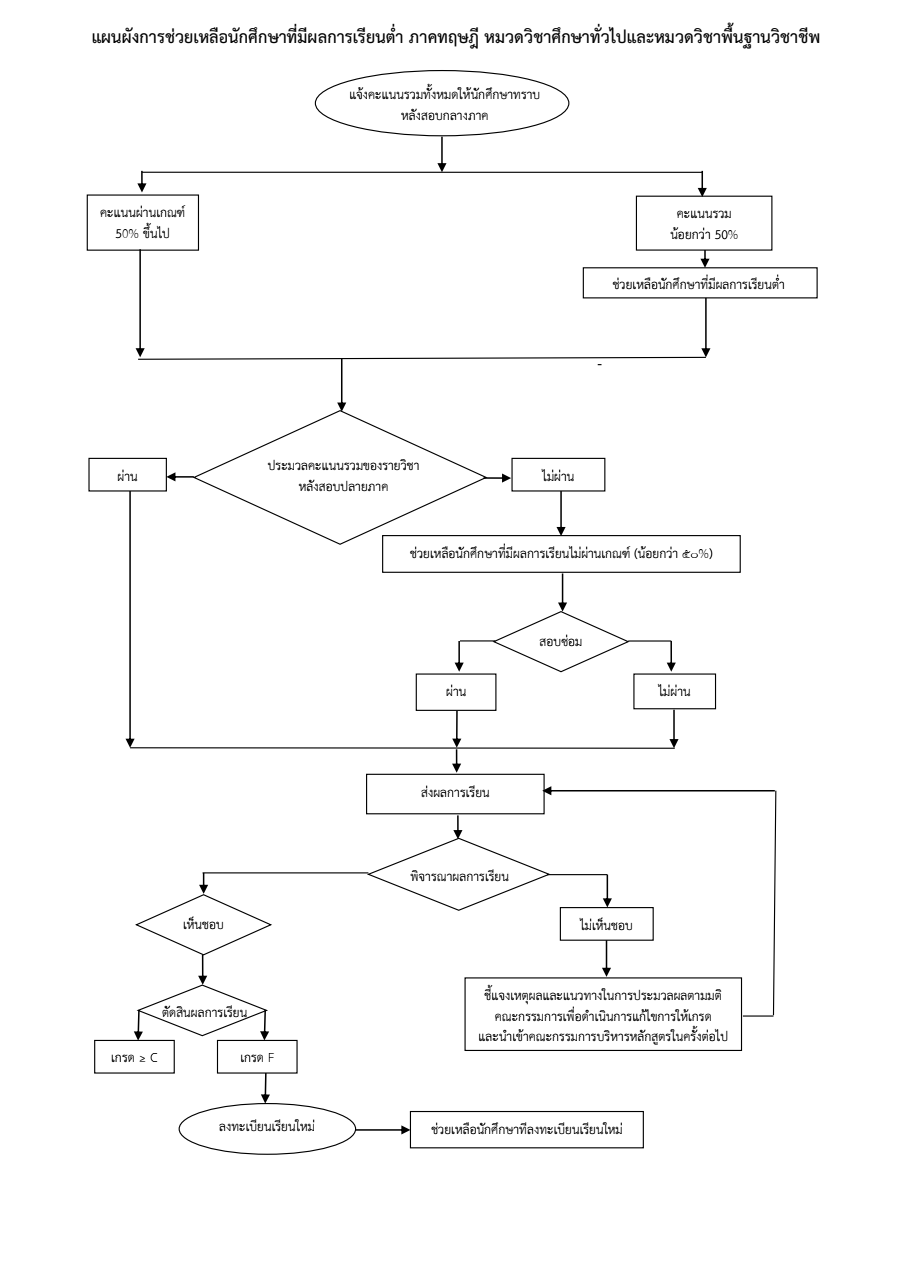 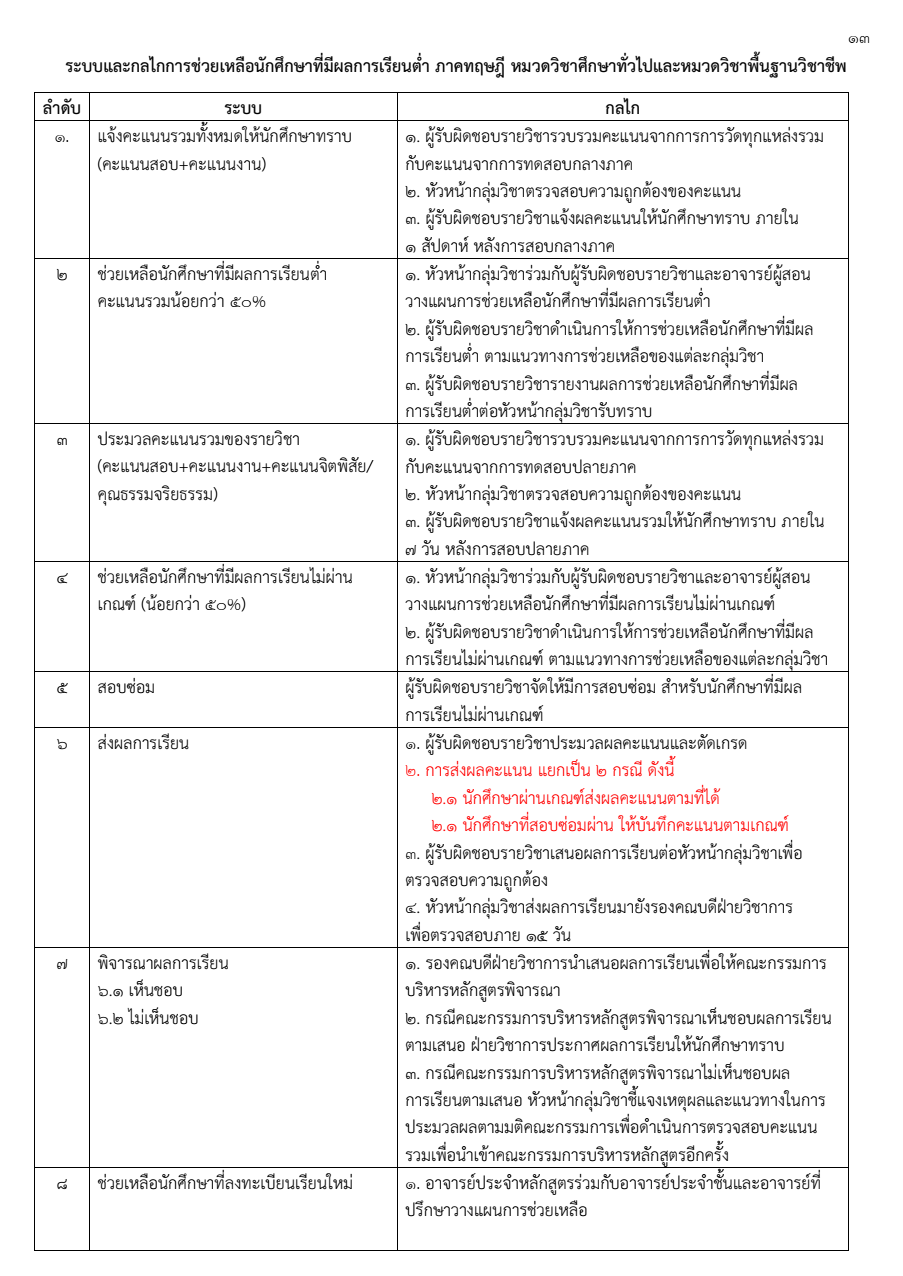 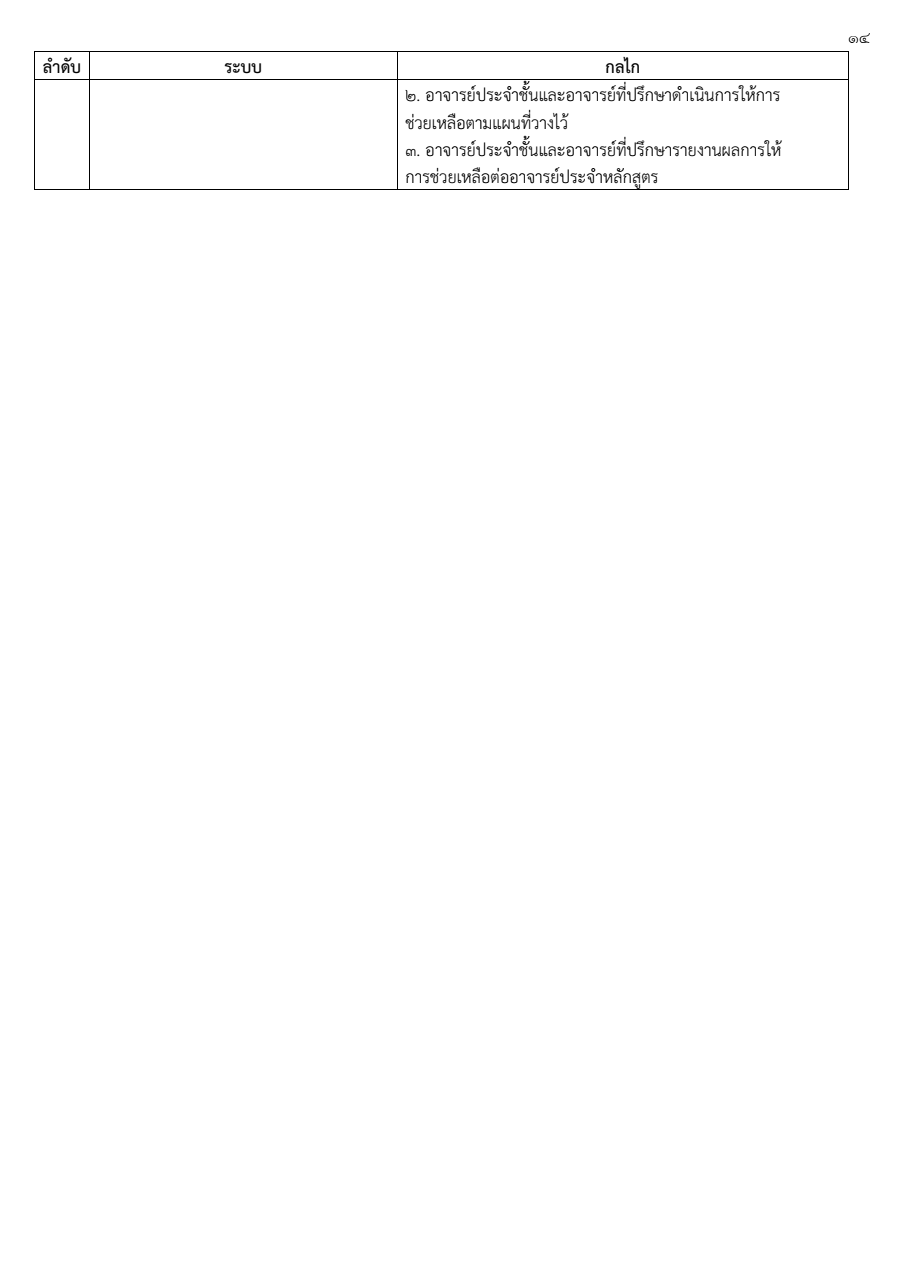 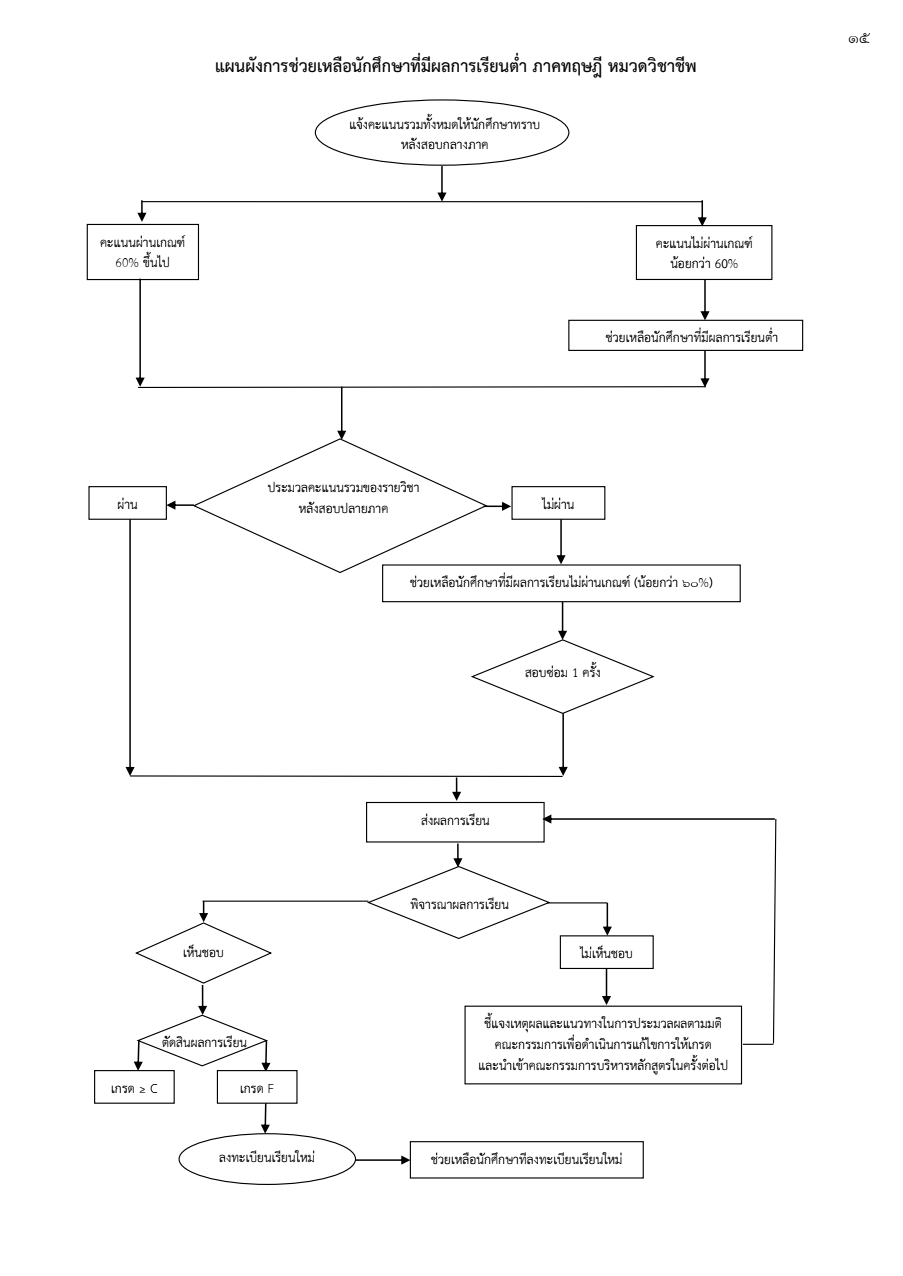 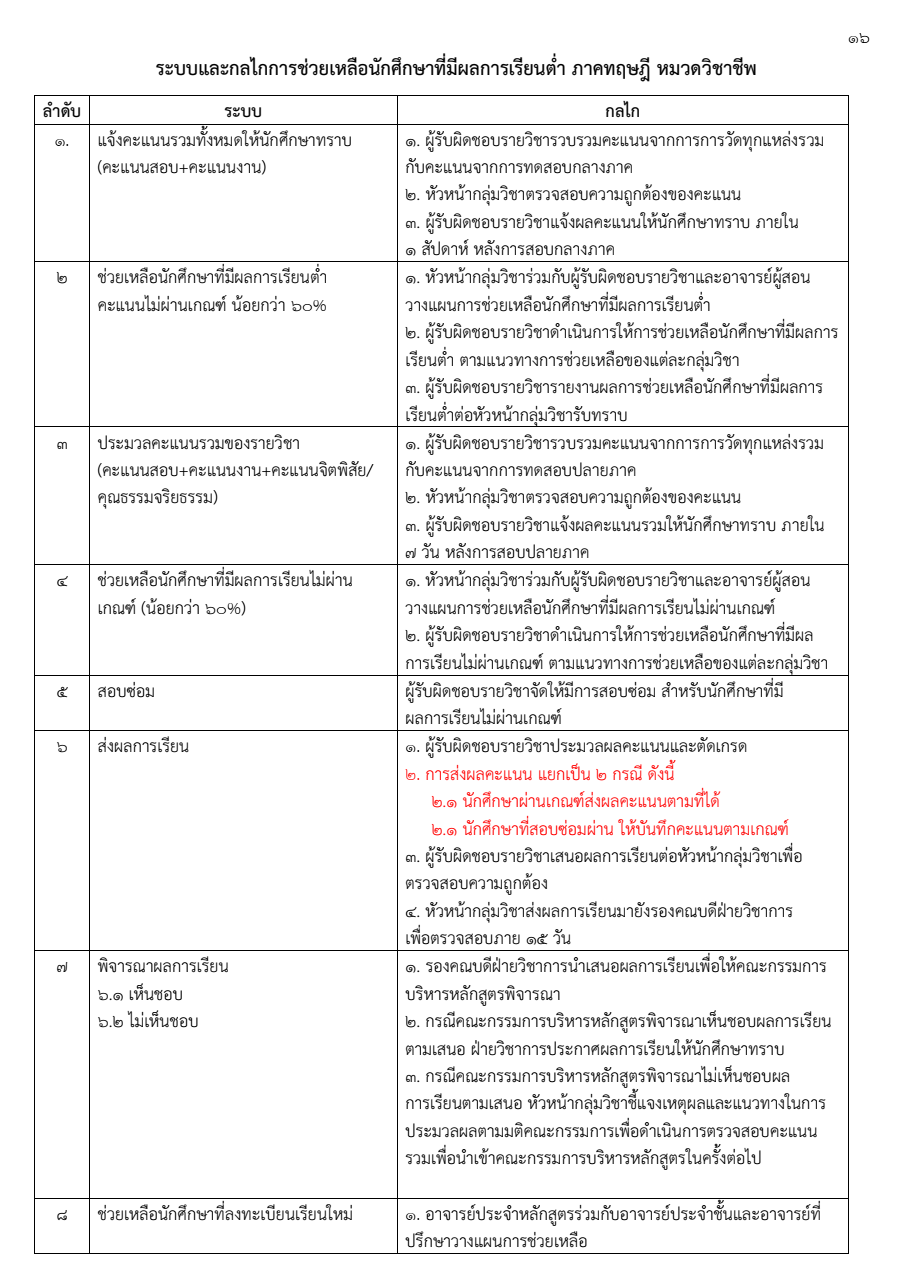 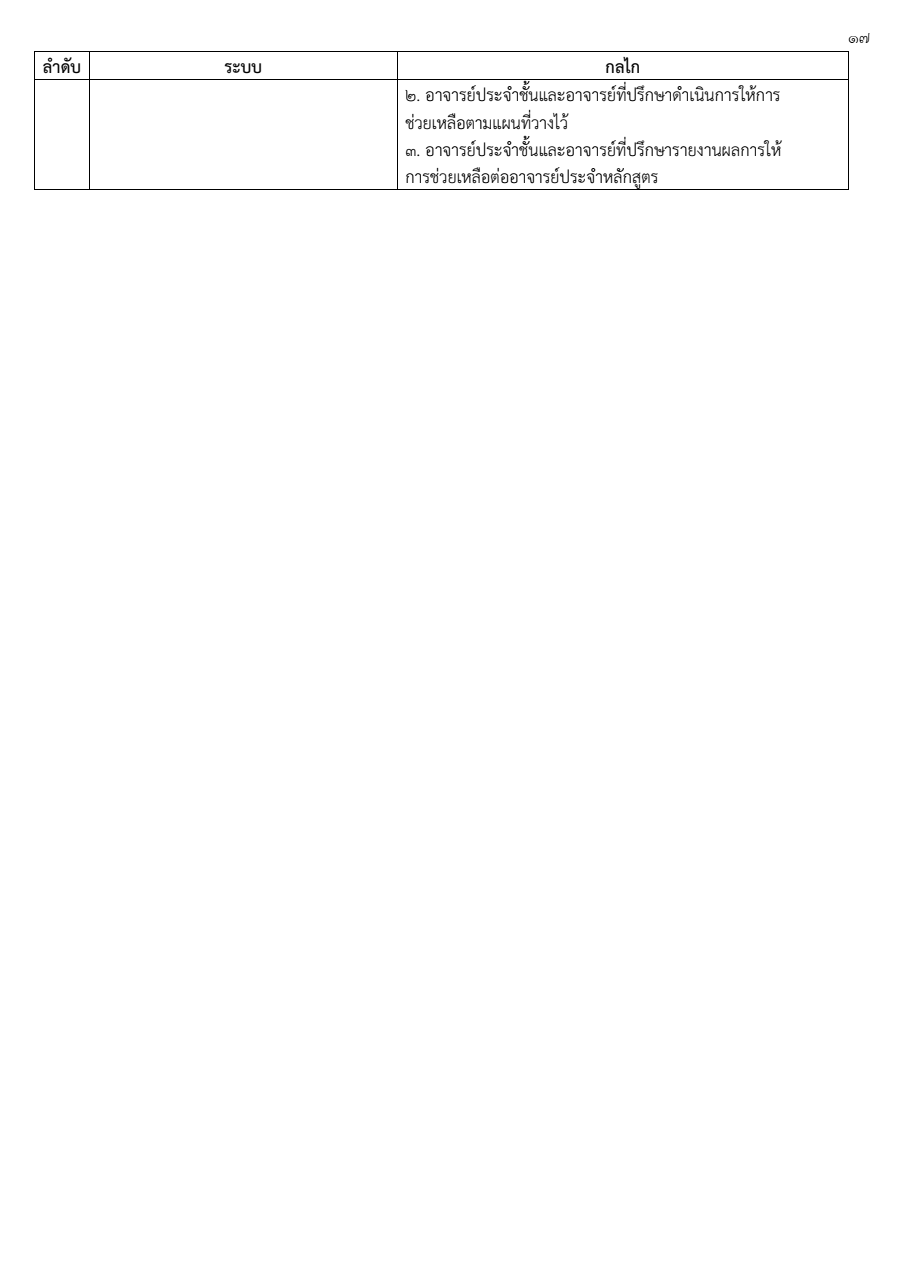 วัตถุประสงค์ข้อมูล/หลักฐานวิธีการพัฒนาปรับปรุงผู้รับผิดชอบจากมคอ.5 /จากการประเมินปีการศึกษาที่ผ่านมาบรรยาย/ทฤษฎีสอนเสริมการฝึกปฏิบัติงานภาคสนาม/การฝึกงานการศึกษาด้วยตนเองตามความต้องการของนักศึกษาเฉพาะรายไม่มีชื่อ – สกุลอาจารย์ที่ให้คำปรึกษาวิธีการให้คำปรึกษาสถานที่ให้คำปรึกษาจดหมายอิเล็กทรอนิกส์วัน/ เวลาจำนวนชั่วโมง/สัปดาห์รายเดี่ยว/รายกลุ่มห้องพักอาจารย์ชั่วโมงตามการศึกษาด้วยตนเองคุณธรรม จริยธรรมที่ต้องพัฒนา               วิธีการสอนวิธีการประเมินผลระบุรายละเอียดวิธีการสอนเช่น บรรยาย ปฏิบัติการฝึกปฏิบัติ กิจกรรมประเมินจาก... โดยใช้แบบประเมินความรู้ที่ต้องได้รับ  วิธีการสอนวิธีการประเมินผลทักษะทางปัญญาที่ต้องพัฒนา วิธีการสอนวิธีการประเมินผลทักษะความสัมพันธ์ระหว่างบุคคลและความรับผิดชอบที่ต้องพัฒนาวิธีการสอนวิธีการประเมินผลทักษะการวิเคราะห์เชิงตัวเลข การสื่อสาร และการใช้เทคโนโลยีสารสนเทศที่ต้องพัฒนาวิธีการสอนวิธีการประเมินผลสัปดาห์ที่หัวข้อ/รายละเอียดจำนวนชั่วโมงจำนวนชั่วโมงจุดมุ่งหมายและวัตถุประสงค์ผลการเรียนรู้ที่ต้องการพัฒนา(Learning Outcome)กิจกรรมการจัดการเรียนการสอนสื่อการสอน (ถ้ามี)วิธีการประเมินเครื่องมือประเมินชื่อผู้สอนสัปดาห์ที่หัวข้อ/รายละเอียดบรรยายปฏิบัติการจุดมุ่งหมายและวัตถุประสงค์ผลการเรียนรู้ที่ต้องการพัฒนา(Learning Outcome)กิจกรรมการจัดการเรียนการสอนสื่อการสอน (ถ้ามี)วิธีการประเมินเครื่องมือประเมินชื่อผู้สอน1ระบุวันที่ เวลาปฐมนิเทศรายวิชา- แนะนำรายวิชา อาจารย์ผู้สอน- ชี้แจงรายละเอียดการวัดและประเมินผล- แนะนำแหล่งเรียนรู้และการสืบค้น- หาข้อตกลงร่วมกันระหว่างผู้สอนและผู้เรียนในการจัดการเรียนการสอน15 นาที-เพื่อให้ผู้เรียนมีความเข้าใจและมีความพร้อมที่จะการเรียนรู้ในรายวิชาชี้แจงรายละเอียดรายวิชาและตกลงกิจกรรมการเรียนการสอนร่วมกัน23456789สัปดาห์สอบกลางภาค1011121314151617สัปดาห์สอบปลายภาคผลการเรียนรู้Learning Outcomeวิธีการประเมินสัปดาห์ที่ประเมินสัดส่วนของการประเมินผล1. คุณธรรมและจริยธรรม2. ความรู้60 – 65 %3. ทักษะทางปัญญา4. ทักษะความสัมพันธ์ระหว่างบุคคลและความรับผิดชอบ5. ทักษะการวิเคราะห์เชิงตัวเลข การสื่อสาร และใช้เทคโนโลยีสารสนเทศหัวข้อเรื่อง/ผู้สอนพฤติกรรมพฤติกรรมพฤติกรรมพฤติกรรมพฤติกรรมพฤติกรรมรวมจำนวนข้อ
และคิดเป็น%ผลการเรียนรู้ที่ต้องพัฒนาผลการเรียนรู้ที่ต้องพัฒนาผลการเรียนรู้ที่ต้องพัฒนาผลการเรียนรู้ที่ต้องพัฒนาผลการเรียนรู้ที่ต้องพัฒนารวมผลการเรียนรู้ในศตวรรษที่ 21 (3R7C)/ 
ความหลากหลายทางวัฒนธรรม (T)ระบุเฉพาะหลักสูตร 59หัวข้อเรื่อง/ผู้สอนความรู้ความจำความเข้าใจการนำไปใช้วิเคราะห์สังเคราะห์ประเมินค่ารวมจำนวนข้อ
และคิดเป็น%LO1LO2LO3LO4LO5รวมผลการเรียนรู้ในศตวรรษที่ 21 (3R7C)/ 
ความหลากหลายทางวัฒนธรรม (T)ระบุเฉพาะหลักสูตร 59หัวข้อเรื่อง/ผู้สอนความรู้ความจำความเข้าใจการนำไปใช้วิเคราะห์สังเคราะห์ประเมินค่ารวมจำนวนข้อ
และคิดเป็น%รวมผลการเรียนรู้ในศตวรรษที่ 21 (3R7C)/ 
ความหลากหลายทางวัฒนธรรม (T)ระบุเฉพาะหลักสูตร 59สอบกลางภาคสอบปลายภาคการตรวจนับการเข้าชั้นเรียน5%รวม100%วัน/เดือน/ปีสถานที่หัวข้อที่วิพากษ์จำนวนข้อสอบคณะกรรมการหมายเหตุข้อสอบกลางภาคบทที่ .............. ข้อ…………………………………………ประธานกรรมการ…………………………………………กรรมการ…………………………………………กรรมการและเลขานุการข้อสอบปลายภาคบทที่ ............... ข้อ…………………………………………ประธานกรรมการ…………………………………………กรรมการ…………………………………………กรรมการและเลขานุการ